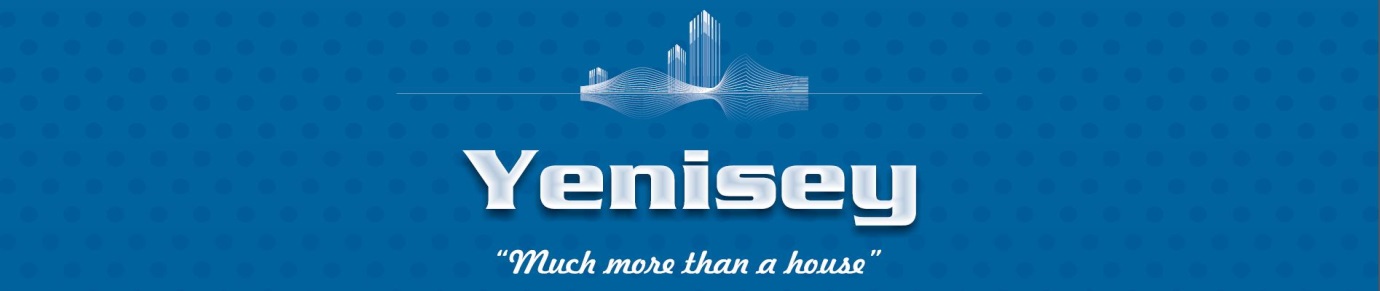 Yenisey Palace  End of construction : 30.06.2017KUZEY  NORTHGÜNEY BATI SOUTH -WESTGÜNEY DOĞU SOUTH -EASTTYPLE3 + 1 ( 310.50 m2 )3 + 1 ( 299.00 m2 )4 + 1 ( 326.00 m2)10. FLOOR PENTHOUSENo.28No.29No.30TYPLE2 + 1 ( 158 m2 )2 + 1 ( 143 m2 ) 3 + 1 ( 174 m2 )9. FLOOR254.000 €                     No.25350.000 €                                  No.26456.000 €                             No.278. FLOOR248.000 €                       No.22338.000 €                         No.23438.000 €                                No.247. FLOOR242.000 €                              No.19326.000 €   No.20420.000 €                                No.216. FLOOR236.000 €                        No.16314.000 €                                        No.17402.000 €                                  No.185. FLOOR230.000 €                        No.13302.000 €                                 No.14384.000 €                             No.154. FLOOR224.000 €                                 No.10290.000 €                              No.11SOLD                                  No.123. FLOOR218.000 €                               No.7 278.000 €                                No.8348.000 €                                  No.92. FLOOR212.000 €                             No.4266.000 €                           No.5330.000 €                                              No.61. FLOOR206.000 € No.1254.000 €                                  No.2312.000 €                                No.3    AÇIKLAMALAR / COMMENTS/ КОММЕНТАРИИ *Liste fiyatlarına mobilya, beyaz eşya, tapu,iskan, elektrik ve su abonelikleri dahildir. *Liste fiyatlarına mobilya, beyaz eşya, tapu,iskan, elektrik ve su abonelikleri dahildir.*The price includes the cost of furniture, textiles, household appliances and costs for tapu,*The price includes the cost of furniture, textiles, household appliances and costs for tapu,water and electricity abone.* Мебель, бытовая техника, вода Дело, поиск, а также стоимость регистрации и подпискиЭлектричество включеноwater and electricity abone.* Мебель, бытовая техника, вода Дело, поиск, а также стоимость регистрации и подпискиЭлектричество включеноwater and electricity abone.* Мебель, бытовая техника, вода Дело, поиск, а также стоимость регистрации и подпискиЭлектричество включено